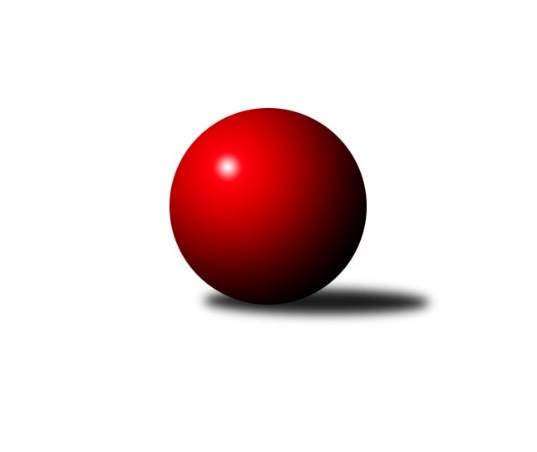 Č.11Ročník 2017/2018	11.5.2024 Mistrovství Prahy 2 2017/2018Statistika 11. kolaTabulka družstev:		družstvo	záp	výh	rem	proh	skore	sety	průměr	body	plné	dorážka	chyby	1.	TJ Sokol Rudná C	11	9	0	2	55.5 : 32.5 	(73.0 : 59.0)	2405	18	1703	703	49.2	2.	Slavoj Velké Popovice A	11	8	0	3	55.0 : 33.0 	(70.0 : 62.0)	2374	16	1683	691	48.6	3.	SK Uhelné sklady Praha C	12	8	0	4	56.0 : 40.0 	(74.0 : 70.0)	2369	16	1690	679	49.8	4.	Sokol Kobylisy B	9	6	0	3	44.0 : 28.0 	(61.0 : 47.0)	2274	12	1624	650	58.3	5.	TJ Radlice	11	6	0	5	45.0 : 43.0 	(73.0 : 59.0)	2346	12	1657	688	48	6.	KK Slavoj Praha D	10	5	1	4	40.0 : 40.0 	(59.0 : 61.0)	2357	11	1664	692	54.8	7.	KK Slavia Praha D	11	5	1	5	50.0 : 38.0 	(70.0 : 62.0)	2375	11	1690	686	53.4	8.	KK Slavia Praha C	9	4	0	5	34.5 : 37.5 	(49.0 : 59.0)	2308	8	1608	701	49.4	9.	Sokol Kobylisy C	9	4	0	5	34.0 : 38.0 	(55.0 : 53.0)	2331	8	1644	688	50.3	10.	KK Slavia Praha B	11	4	0	7	38.0 : 50.0 	(59.0 : 73.0)	2325	8	1628	697	44	11.	SK Meteor Praha D	11	4	0	7	36.5 : 51.5 	(63.5 : 68.5)	2318	8	1663	655	50.5	12.	TJ Sokol Praha-Vršovice B	11	4	0	7	36.0 : 52.0 	(60.5 : 71.5)	2243	8	1610	633	63.9	13.	KK Dopravní podniky Praha A	9	3	0	6	30.0 : 42.0 	(53.0 : 55.0)	2311	6	1628	683	46.8	14.	PSK Union Praha C	11	2	0	9	29.5 : 58.5 	(56.0 : 76.0)	2232	4	1591	641	52.5Tabulka doma:		družstvo	záp	výh	rem	proh	skore	sety	průměr	body	maximum	minimum	1.	TJ Sokol Rudná C	6	6	0	0	36.5 : 11.5 	(46.5 : 25.5)	2414	12	2460	2360	2.	Sokol Kobylisy B	5	5	0	0	32.0 : 8.0 	(41.5 : 18.5)	2299	10	2346	2225	3.	SK Uhelné sklady Praha C	5	5	0	0	30.0 : 10.0 	(35.0 : 25.0)	2385	10	2441	2301	4.	Slavoj Velké Popovice A	6	5	0	1	34.0 : 14.0 	(43.5 : 28.5)	2433	10	2522	2364	5.	TJ Radlice	6	5	0	1	33.0 : 15.0 	(48.0 : 24.0)	2389	10	2507	2351	6.	TJ Sokol Praha-Vršovice B	5	4	0	1	29.0 : 11.0 	(38.5 : 21.5)	2301	8	2353	2215	7.	KK Slavoj Praha D	5	4	0	1	24.0 : 16.0 	(33.0 : 27.0)	2500	8	2574	2371	8.	KK Slavia Praha D	5	3	1	1	27.0 : 13.0 	(34.5 : 25.5)	2374	7	2469	2226	9.	Sokol Kobylisy C	4	3	0	1	22.0 : 10.0 	(28.0 : 20.0)	2297	6	2355	2259	10.	KK Slavia Praha C	5	3	0	2	22.0 : 18.0 	(31.0 : 29.0)	2344	6	2409	2279	11.	SK Meteor Praha D	5	3	0	2	21.5 : 18.5 	(32.5 : 27.5)	2509	6	2534	2473	12.	KK Slavia Praha B	6	3	0	3	26.0 : 22.0 	(36.0 : 36.0)	2424	6	2519	2355	13.	KK Dopravní podniky Praha A	4	2	0	2	16.0 : 16.0 	(27.0 : 21.0)	2295	4	2326	2259	14.	PSK Union Praha C	6	2	0	4	21.5 : 26.5 	(39.0 : 33.0)	2300	4	2355	2186Tabulka venku:		družstvo	záp	výh	rem	proh	skore	sety	průměr	body	maximum	minimum	1.	Slavoj Velké Popovice A	5	3	0	2	21.0 : 19.0 	(26.5 : 33.5)	2362	6	2494	2269	2.	TJ Sokol Rudná C	5	3	0	2	19.0 : 21.0 	(26.5 : 33.5)	2403	6	2532	2235	3.	SK Uhelné sklady Praha C	7	3	0	4	26.0 : 30.0 	(39.0 : 45.0)	2382	6	2477	2259	4.	KK Slavia Praha D	6	2	0	4	23.0 : 25.0 	(35.5 : 36.5)	2379	4	2502	2227	5.	KK Slavoj Praha D	5	1	1	3	16.0 : 24.0 	(26.0 : 34.0)	2321	3	2458	2128	6.	KK Slavia Praha C	4	1	0	3	12.5 : 19.5 	(18.0 : 30.0)	2299	2	2379	2222	7.	Sokol Kobylisy B	4	1	0	3	12.0 : 20.0 	(19.5 : 28.5)	2266	2	2375	2180	8.	KK Dopravní podniky Praha A	5	1	0	4	14.0 : 26.0 	(26.0 : 34.0)	2315	2	2388	1962	9.	Sokol Kobylisy C	5	1	0	4	12.0 : 28.0 	(27.0 : 33.0)	2338	2	2448	2219	10.	TJ Radlice	5	1	0	4	12.0 : 28.0 	(25.0 : 35.0)	2337	2	2401	2221	11.	KK Slavia Praha B	5	1	0	4	12.0 : 28.0 	(23.0 : 37.0)	2305	2	2531	2169	12.	SK Meteor Praha D	6	1	0	5	15.0 : 33.0 	(31.0 : 41.0)	2286	2	2383	2136	13.	PSK Union Praha C	5	0	0	5	8.0 : 32.0 	(17.0 : 43.0)	2219	0	2324	2106	14.	TJ Sokol Praha-Vršovice B	6	0	0	6	7.0 : 41.0 	(22.0 : 50.0)	2233	0	2430	2102Tabulka podzimní části:		družstvo	záp	výh	rem	proh	skore	sety	průměr	body	doma	venku	1.	TJ Sokol Rudná C	11	9	0	2	55.5 : 32.5 	(73.0 : 59.0)	2405	18 	6 	0 	0 	3 	0 	2	2.	Slavoj Velké Popovice A	11	8	0	3	55.0 : 33.0 	(70.0 : 62.0)	2374	16 	5 	0 	1 	3 	0 	2	3.	SK Uhelné sklady Praha C	12	8	0	4	56.0 : 40.0 	(74.0 : 70.0)	2369	16 	5 	0 	0 	3 	0 	4	4.	Sokol Kobylisy B	9	6	0	3	44.0 : 28.0 	(61.0 : 47.0)	2274	12 	5 	0 	0 	1 	0 	3	5.	TJ Radlice	11	6	0	5	45.0 : 43.0 	(73.0 : 59.0)	2346	12 	5 	0 	1 	1 	0 	4	6.	KK Slavoj Praha D	10	5	1	4	40.0 : 40.0 	(59.0 : 61.0)	2357	11 	4 	0 	1 	1 	1 	3	7.	KK Slavia Praha D	11	5	1	5	50.0 : 38.0 	(70.0 : 62.0)	2375	11 	3 	1 	1 	2 	0 	4	8.	KK Slavia Praha C	9	4	0	5	34.5 : 37.5 	(49.0 : 59.0)	2308	8 	3 	0 	2 	1 	0 	3	9.	Sokol Kobylisy C	9	4	0	5	34.0 : 38.0 	(55.0 : 53.0)	2331	8 	3 	0 	1 	1 	0 	4	10.	KK Slavia Praha B	11	4	0	7	38.0 : 50.0 	(59.0 : 73.0)	2325	8 	3 	0 	3 	1 	0 	4	11.	SK Meteor Praha D	11	4	0	7	36.5 : 51.5 	(63.5 : 68.5)	2318	8 	3 	0 	2 	1 	0 	5	12.	TJ Sokol Praha-Vršovice B	11	4	0	7	36.0 : 52.0 	(60.5 : 71.5)	2243	8 	4 	0 	1 	0 	0 	6	13.	KK Dopravní podniky Praha A	9	3	0	6	30.0 : 42.0 	(53.0 : 55.0)	2311	6 	2 	0 	2 	1 	0 	4	14.	PSK Union Praha C	11	2	0	9	29.5 : 58.5 	(56.0 : 76.0)	2232	4 	2 	0 	4 	0 	0 	5Tabulka jarní části:		družstvo	záp	výh	rem	proh	skore	sety	průměr	body	doma	venku	1.	Sokol Kobylisy C	0	0	0	0	0.0 : 0.0 	(0.0 : 0.0)	0	0 	0 	0 	0 	0 	0 	0 	2.	SK Uhelné sklady Praha C	0	0	0	0	0.0 : 0.0 	(0.0 : 0.0)	0	0 	0 	0 	0 	0 	0 	0 	3.	KK Slavoj Praha D	0	0	0	0	0.0 : 0.0 	(0.0 : 0.0)	0	0 	0 	0 	0 	0 	0 	0 	4.	SK Meteor Praha D	0	0	0	0	0.0 : 0.0 	(0.0 : 0.0)	0	0 	0 	0 	0 	0 	0 	0 	5.	KK Slavia Praha C	0	0	0	0	0.0 : 0.0 	(0.0 : 0.0)	0	0 	0 	0 	0 	0 	0 	0 	6.	TJ Sokol Praha-Vršovice B	0	0	0	0	0.0 : 0.0 	(0.0 : 0.0)	0	0 	0 	0 	0 	0 	0 	0 	7.	KK Slavia Praha D	0	0	0	0	0.0 : 0.0 	(0.0 : 0.0)	0	0 	0 	0 	0 	0 	0 	0 	8.	KK Dopravní podniky Praha A	0	0	0	0	0.0 : 0.0 	(0.0 : 0.0)	0	0 	0 	0 	0 	0 	0 	0 	9.	Sokol Kobylisy B	0	0	0	0	0.0 : 0.0 	(0.0 : 0.0)	0	0 	0 	0 	0 	0 	0 	0 	10.	KK Slavia Praha B	0	0	0	0	0.0 : 0.0 	(0.0 : 0.0)	0	0 	0 	0 	0 	0 	0 	0 	11.	Slavoj Velké Popovice A	0	0	0	0	0.0 : 0.0 	(0.0 : 0.0)	0	0 	0 	0 	0 	0 	0 	0 	12.	PSK Union Praha C	0	0	0	0	0.0 : 0.0 	(0.0 : 0.0)	0	0 	0 	0 	0 	0 	0 	0 	13.	TJ Sokol Rudná C	0	0	0	0	0.0 : 0.0 	(0.0 : 0.0)	0	0 	0 	0 	0 	0 	0 	0 	14.	TJ Radlice	0	0	0	0	0.0 : 0.0 	(0.0 : 0.0)	0	0 	0 	0 	0 	0 	0 	0 Zisk bodů pro družstvo:		jméno hráče	družstvo	body	zápasy	v %	dílčí body	sety	v %	1.	Jaruška Havrdová 	Slavoj Velké Popovice A 	10	/	11	(91%)	15	/	22	(68%)	2.	Jan Václavík 	KK Slavia Praha D 	9	/	9	(100%)	15	/	18	(83%)	3.	Ludmila Erbanová 	TJ Sokol Rudná C 	9	/	10	(90%)	17	/	20	(85%)	4.	Pavel Forman 	KK Slavia Praha B 	9	/	10	(90%)	15	/	20	(75%)	5.	Kateřina Holanová 	KK Slavoj Praha D 	8	/	9	(89%)	16	/	18	(89%)	6.	Vojtěch Vojtíšek 	Sokol Kobylisy B 	8	/	9	(89%)	12.5	/	18	(69%)	7.	Jan Kamín 	TJ Radlice 	8	/	10	(80%)	15	/	20	(75%)	8.	Miloslav Dušek 	SK Uhelné sklady Praha C 	8	/	11	(73%)	16	/	22	(73%)	9.	Petr Knap 	KK Slavia Praha D 	8	/	11	(73%)	14.5	/	22	(66%)	10.	Václav Papež 	TJ Sokol Praha-Vršovice B 	8	/	11	(73%)	14	/	22	(64%)	11.	Bedřich Švec 	Slavoj Velké Popovice A 	8	/	11	(73%)	12	/	22	(55%)	12.	Jiří Bendl 	SK Uhelné sklady Praha C 	8	/	11	(73%)	12	/	22	(55%)	13.	Zdeněk Fůra 	Sokol Kobylisy B 	7	/	9	(78%)	14.5	/	18	(81%)	14.	Filip Knap 	KK Slavia Praha D 	7	/	10	(70%)	13.5	/	20	(68%)	15.	Josef Hladík 	TJ Sokol Praha-Vršovice B 	7	/	11	(64%)	13.5	/	22	(61%)	16.	Leoš Kofroň 	TJ Radlice 	7	/	11	(64%)	13	/	22	(59%)	17.	Karel Balliš 	Slavoj Velké Popovice A 	7	/	11	(64%)	12.5	/	22	(57%)	18.	Václav Bouchal 	PSK Union Praha C 	7	/	11	(64%)	12	/	22	(55%)	19.	Jarmila Zimáková 	TJ Sokol Rudná C 	7	/	11	(64%)	11.5	/	22	(52%)	20.	Josef st. Kocan 	KK Slavia Praha C 	6.5	/	9	(72%)	10.5	/	18	(58%)	21.	Miluše Kohoutová 	TJ Sokol Rudná C 	6.5	/	11	(59%)	14	/	22	(64%)	22.	Irena Mikešová 	TJ Sokol Rudná C 	6	/	9	(67%)	12	/	18	(67%)	23.	Václav Jícha 	Sokol Kobylisy C 	6	/	9	(67%)	12	/	18	(67%)	24.	Jiří Mrzílek 	Slavoj Velké Popovice A 	6	/	9	(67%)	11.5	/	18	(64%)	25.	Jaroslav Vondrák 	KK Dopravní podniky Praha A 	6	/	9	(67%)	11	/	18	(61%)	26.	Jan Nowak 	Sokol Kobylisy C 	6	/	9	(67%)	11	/	18	(61%)	27.	Milan ml. Mareš ml.	KK Slavia Praha C 	6	/	10	(60%)	13	/	20	(65%)	28.	Miroslav Šostý 	SK Meteor Praha D 	6	/	10	(60%)	12	/	20	(60%)	29.	Jan Šipl 	KK Slavoj Praha D 	6	/	10	(60%)	10	/	20	(50%)	30.	Lukáš Lehner 	TJ Radlice 	6	/	11	(55%)	16	/	22	(73%)	31.	Petr Finger 	TJ Sokol Praha-Vršovice B 	6	/	11	(55%)	12	/	22	(55%)	32.	Tomáš Rybka 	KK Slavia Praha B 	6	/	11	(55%)	10.5	/	22	(48%)	33.	Eva Kozáková 	SK Uhelné sklady Praha C 	6	/	12	(50%)	10.5	/	24	(44%)	34.	Miloš ml. Beneš ml.	TJ Radlice 	5	/	5	(100%)	10	/	10	(100%)	35.	Milan st. Mareš st.	KK Slavia Praha C 	5	/	7	(71%)	7.5	/	14	(54%)	36.	Marian Kovač 	Sokol Kobylisy B 	5	/	8	(63%)	11	/	16	(69%)	37.	Roman Hrdlička 	KK Slavoj Praha D 	5	/	8	(63%)	10	/	16	(63%)	38.	Jaroslav Krčma 	Sokol Kobylisy B 	5	/	8	(63%)	8	/	16	(50%)	39.	Josef Císař 	Sokol Kobylisy B 	5	/	9	(56%)	9	/	18	(50%)	40.	Anna Novotná 	TJ Sokol Rudná C 	5	/	9	(56%)	7.5	/	18	(42%)	41.	Tomáš Jiránek 	KK Slavia Praha D 	5	/	10	(50%)	7.5	/	20	(38%)	42.	Vladimír Dvořák 	SK Meteor Praha D 	5	/	11	(45%)	11.5	/	22	(52%)	43.	Jason Holt 	Slavoj Velké Popovice A 	5	/	11	(45%)	10.5	/	22	(48%)	44.	Olga Brožová 	SK Uhelné sklady Praha C 	5	/	11	(45%)	9.5	/	22	(43%)	45.	Karel Bernat 	KK Slavia Praha D 	5	/	11	(45%)	9.5	/	22	(43%)	46.	Dana Školová 	SK Uhelné sklady Praha C 	5	/	12	(42%)	10	/	24	(42%)	47.	Zdeněk Boháč 	SK Meteor Praha D 	4.5	/	10	(45%)	10.5	/	20	(53%)	48.	Jiří Haken 	PSK Union Praha C 	4.5	/	10	(45%)	8	/	20	(40%)	49.	Nikola Zuzánková 	KK Slavia Praha B 	4	/	7	(57%)	5	/	14	(36%)	50.	Jiří Vilímovský 	TJ Sokol Praha-Vršovice B 	4	/	8	(50%)	6	/	16	(38%)	51.	Richard Sekerák 	SK Meteor Praha D 	4	/	9	(44%)	10	/	18	(56%)	52.	Pavel Mezek 	PSK Union Praha C 	4	/	9	(44%)	9	/	18	(50%)	53.	Michal Matyska 	Sokol Kobylisy C 	4	/	9	(44%)	9	/	18	(50%)	54.	Eva Mařánková 	TJ Sokol Rudná C 	4	/	9	(44%)	8	/	18	(44%)	55.	Anna Nowaková 	Sokol Kobylisy C 	4	/	9	(44%)	8	/	18	(44%)	56.	Michal Kocan 	KK Slavia Praha C 	4	/	9	(44%)	7.5	/	18	(42%)	57.	Hana Hájková 	KK Slavia Praha C 	4	/	9	(44%)	7.5	/	18	(42%)	58.	Jakub Pytlík 	PSK Union Praha C 	4	/	10	(40%)	10	/	20	(50%)	59.	Marek Lehner 	TJ Radlice 	4	/	11	(36%)	8	/	22	(36%)	60.	Danuše Kuklová 	KK Slavoj Praha D 	3	/	4	(75%)	7	/	8	(88%)	61.	Štěpán Kandl 	KK Dopravní podniky Praha A 	3	/	4	(75%)	5	/	8	(63%)	62.	Jiří Sládek 	KK Slavia Praha B 	3	/	5	(60%)	8	/	10	(80%)	63.	Vladimír Fořt 	SK Meteor Praha D 	3	/	7	(43%)	8	/	14	(57%)	64.	Zdeněk Novák 	KK Slavia Praha D 	3	/	8	(38%)	7	/	16	(44%)	65.	Lidmila Fořtová 	KK Slavia Praha B 	3	/	8	(38%)	7	/	16	(44%)	66.	Karel Erben 	Sokol Kobylisy C 	3	/	9	(33%)	8	/	18	(44%)	67.	Jiří Ludvík 	KK Dopravní podniky Praha A 	3	/	9	(33%)	8	/	18	(44%)	68.	Zdeněk Šrot 	Sokol Kobylisy C 	3	/	9	(33%)	7	/	18	(39%)	69.	Bedřich Bernátek 	SK Meteor Praha D 	3	/	10	(30%)	5	/	20	(25%)	70.	Josef Vodešil 	Slavoj Velké Popovice A 	3	/	11	(27%)	7.5	/	22	(34%)	71.	Radek Lehner 	TJ Radlice 	3	/	11	(27%)	7	/	22	(32%)	72.	Petr Stoklasa 	KK Dopravní podniky Praha A 	2	/	2	(100%)	4	/	4	(100%)	73.	Milan Švarc 	KK Dopravní podniky Praha A 	2	/	3	(67%)	4	/	6	(67%)	74.	Jiří Brada 	KK Dopravní podniky Praha A 	2	/	3	(67%)	4	/	6	(67%)	75.	Petr Štich 	SK Uhelné sklady Praha C 	2	/	4	(50%)	4	/	8	(50%)	76.	Luboš Maruna 	KK Slavoj Praha D 	2	/	4	(50%)	2	/	8	(25%)	77.	Jindra Kafková 	SK Uhelné sklady Praha C 	2	/	5	(40%)	5	/	10	(50%)	78.	Michal Fořt 	KK Slavia Praha B 	2	/	5	(40%)	4	/	10	(40%)	79.	Markéta Baťková 	KK Slavoj Praha D 	2	/	6	(33%)	6	/	12	(50%)	80.	Jiří Peter 	PSK Union Praha C 	2	/	6	(33%)	4.5	/	12	(38%)	81.	Jiří Chrdle 	SK Meteor Praha D 	2	/	8	(25%)	6.5	/	16	(41%)	82.	Petr Soukup 	KK Dopravní podniky Praha A 	2	/	9	(22%)	7	/	18	(39%)	83.	Václav Císař 	Sokol Kobylisy B 	2	/	9	(22%)	6	/	18	(33%)	84.	Vladimír Jahelka 	KK Slavoj Praha D 	2	/	9	(22%)	3.5	/	18	(19%)	85.	Květa Pytlíková 	PSK Union Praha C 	2	/	10	(20%)	8	/	20	(40%)	86.	Blanka Koubová 	KK Slavoj Praha D 	2	/	10	(20%)	4.5	/	20	(23%)	87.	Jaroslav Havránek 	TJ Sokol Praha-Vršovice B 	2	/	11	(18%)	9	/	22	(41%)	88.	Jiří Štoček 	KK Dopravní podniky Praha A 	1	/	1	(100%)	2	/	2	(100%)	89.	Miloslav Fous 	PSK Union Praha C 	1	/	1	(100%)	1	/	2	(50%)	90.	Jana Dušková 	SK Uhelné sklady Praha C 	1	/	1	(100%)	1	/	2	(50%)	91.	Jindřich Málek 	KK Dopravní podniky Praha A 	1	/	1	(100%)	1	/	2	(50%)	92.	Stanislava Sábová 	SK Uhelné sklady Praha C 	1	/	2	(50%)	2	/	4	(50%)	93.	Otakar Jakoubek 	SK Uhelné sklady Praha C 	1	/	2	(50%)	2	/	4	(50%)	94.	Jiřina Mansfeldová 	PSK Union Praha C 	1	/	3	(33%)	3	/	6	(50%)	95.	Miroslav Málek 	KK Dopravní podniky Praha A 	1	/	3	(33%)	2	/	6	(33%)	96.	Vladimír Tala 	KK Slavia Praha B 	1	/	4	(25%)	2	/	8	(25%)	97.	Karel Myšák 	KK Slavia Praha D 	1	/	5	(20%)	2	/	10	(20%)	98.	Jan Novák 	KK Dopravní podniky Praha A 	1	/	6	(17%)	4	/	12	(33%)	99.	Hana Poláčková 	TJ Sokol Rudná C 	1	/	6	(17%)	3	/	12	(25%)	100.	Jiří ml. Kryda ml.	KK Slavia Praha C 	1	/	6	(17%)	1	/	12	(8%)	101.	Jiří Janata 	TJ Sokol Praha-Vršovice B 	1	/	9	(11%)	5	/	18	(28%)	102.	Tomáš Tejnor 	KK Slavia Praha B 	1	/	10	(10%)	5.5	/	20	(28%)	103.	Jan Vojáček 	TJ Radlice 	0	/	1	(0%)	1	/	2	(50%)	104.	Jan Kratochvil 	Slavoj Velké Popovice A 	0	/	1	(0%)	1	/	2	(50%)	105.	Jindřich Habada 	KK Dopravní podniky Praha A 	0	/	1	(0%)	1	/	2	(50%)	106.	Zuzana Edlmannová 	SK Meteor Praha D 	0	/	1	(0%)	0	/	2	(0%)	107.	Josef Málek 	KK Dopravní podniky Praha A 	0	/	1	(0%)	0	/	2	(0%)	108.	Štěpán Fatka 	TJ Sokol Rudná C 	0	/	1	(0%)	0	/	2	(0%)	109.	Jaroslav Michálek 	KK Dopravní podniky Praha A 	0	/	1	(0%)	0	/	2	(0%)	110.	Renata Göringerová 	PSK Union Praha C 	0	/	1	(0%)	0	/	2	(0%)	111.	Jiří Bílka 	Sokol Kobylisy B 	0	/	1	(0%)	0	/	2	(0%)	112.	Jaromír Deák 	Sokol Kobylisy B 	0	/	1	(0%)	0	/	2	(0%)	113.	Čeněk Zachař 	Slavoj Velké Popovice A 	0	/	1	(0%)	0	/	2	(0%)	114.	Ivo Vávra 	TJ Sokol Praha-Vršovice B 	0	/	1	(0%)	0	/	2	(0%)	115.	Vladimír Kněžek 	KK Slavia Praha D 	0	/	2	(0%)	1	/	4	(25%)	116.	Luboš Polák 	TJ Sokol Praha-Vršovice B 	0	/	2	(0%)	1	/	4	(25%)	117.	Karel Wolf 	TJ Sokol Praha-Vršovice B 	0	/	2	(0%)	0	/	4	(0%)	118.	Jiří Tala 	KK Slavia Praha B 	0	/	2	(0%)	0	/	4	(0%)	119.	Jiří st. Kryda st.	KK Slavia Praha C 	0	/	3	(0%)	2	/	6	(33%)	120.	Jitka Vykouková 	PSK Union Praha C 	0	/	5	(0%)	0.5	/	10	(5%)	121.	Karel Turek 	TJ Radlice 	0	/	6	(0%)	3	/	12	(25%)Průměry na kuželnách:		kuželna	průměr	plné	dorážka	chyby	výkon na hráče	1.	Meteor, 1-2	2493	1750	742	47.3	(415.5)	2.	SK Žižkov Praha, 1-2	2455	1715	739	52.8	(409.2)	3.	KK Slavia Praha, 1-2	2386	1695	691	51.0	(397.8)	4.	Velké Popovice, 1-2	2382	1668	713	47.5	(397.0)	5.	TJ Sokol Rudná, 1-2	2354	1657	697	53.1	(392.4)	6.	KK Slavia Praha, 3-4	2327	1644	683	58.3	(387.9)	7.	Zvon, 1-2	2318	1633	684	49.4	(386.4)	8.	PSK Union Praha, 3-4	2302	1633	669	43.0	(383.8)	9.	SK Žižkov, 1-2	2300	1624	675	50.8	(383.3)	10.	Kobylisy, 1-2	2264	1613	651	56.0	(377.4)	11.	Vršovice, 1-2	2256	1626	630	69.6	(376.1)Nejlepší výkony na kuželnách:Meteor, 1-2SK Meteor Praha D	2534	6. kolo	Vladimír Dvořák 	SK Meteor Praha D	468	6. koloSK Meteor Praha D	2532	4. kolo	Vladimír Dvořák 	SK Meteor Praha D	456	8. koloTJ Sokol Rudná C	2532	4. kolo	Vladimír Fořt 	SK Meteor Praha D	450	6. koloSK Meteor Praha D	2521	8. kolo	Richard Sekerák 	SK Meteor Praha D	447	4. koloSlavoj Velké Popovice A	2494	2. kolo	Karel Erben 	Sokol Kobylisy C	446	8. koloSK Meteor Praha D	2484	2. kolo	Bedřich Švec 	Slavoj Velké Popovice A	445	2. koloKK Slavia Praha D	2483	6. kolo	Jan Václavík 	KK Slavia Praha D	445	6. koloSK Meteor Praha D	2473	11. kolo	Jiří Chrdle 	SK Meteor Praha D	443	2. koloSokol Kobylisy C	2448	8. kolo	Ludmila Erbanová 	TJ Sokol Rudná C	443	4. koloTJ Sokol Praha-Vršovice B	2430	11. kolo	Miroslav Šostý 	SK Meteor Praha D	443	6. koloSK Žižkov Praha, 1-2KK Slavoj Praha D	2574	11. kolo	Roman Hrdlička 	KK Slavoj Praha D	466	11. koloKK Slavia Praha B	2531	11. kolo	Danuše Kuklová 	KK Slavoj Praha D	465	11. koloKK Slavoj Praha D	2529	4. kolo	Roman Hrdlička 	KK Slavoj Praha D	461	2. koloKK Slavoj Praha D	2514	9. kolo	Roman Hrdlička 	KK Slavoj Praha D	458	9. koloKK Slavoj Praha D	2512	2. kolo	Jan Šipl 	KK Slavoj Praha D	457	4. koloSK Uhelné sklady Praha C	2468	6. kolo	Pavel Forman 	KK Slavia Praha B	454	11. koloKK Dopravní podniky Praha A	2388	4. kolo	Jiří Ludvík 	KK Dopravní podniky Praha A	450	4. koloKK Slavoj Praha D	2371	6. kolo	Miloslav Dušek 	SK Uhelné sklady Praha C	449	6. koloSK Meteor Praha D	2342	9. kolo	Kateřina Holanová 	KK Slavoj Praha D	448	9. koloPSK Union Praha C	2324	2. kolo	Danuše Kuklová 	KK Slavoj Praha D	448	9. koloKK Slavia Praha, 1-2KK Slavia Praha B	2519	8. kolo	Jiří Sládek 	KK Slavia Praha B	456	8. koloKK Slavia Praha D	2502	8. kolo	Ludmila Erbanová 	TJ Sokol Rudná C	449	6. koloTJ Sokol Rudná C	2478	6. kolo	Jan Václavík 	KK Slavia Praha D	442	8. koloKK Slavia Praha B	2477	6. kolo	Jiří Sládek 	KK Slavia Praha B	442	6. koloKK Slavia Praha B	2423	10. kolo	Pavel Forman 	KK Slavia Praha B	441	2. koloSlavoj Velké Popovice A	2416	4. kolo	Miloš ml. Beneš ml.	TJ Radlice	441	2. koloKK Slavia Praha B	2413	1. kolo	Pavel Forman 	KK Slavia Praha B	437	8. koloSokol Kobylisy C	2407	10. kolo	Pavel Forman 	KK Slavia Praha B	436	6. koloTJ Radlice	2401	2. kolo	Pavel Forman 	KK Slavia Praha B	436	1. koloKK Slavia Praha B	2357	4. kolo	Pavel Forman 	KK Slavia Praha B	431	10. koloVelké Popovice, 1-2Slavoj Velké Popovice A	2522	10. kolo	Kateřina Holanová 	KK Slavoj Praha D	471	1. koloSlavoj Velké Popovice A	2500	7. kolo	Jiří Mrzílek 	Slavoj Velké Popovice A	449	10. koloKK Slavoj Praha D	2458	1. kolo	Markéta Baťková 	KK Slavoj Praha D	444	1. koloSlavoj Velké Popovice A	2426	8. kolo	Jaruška Havrdová 	Slavoj Velké Popovice A	444	7. koloSlavoj Velké Popovice A	2399	1. kolo	Jaruška Havrdová 	Slavoj Velké Popovice A	434	1. koloSlavoj Velké Popovice A	2398	5. kolo	Karel Balliš 	Slavoj Velké Popovice A	434	5. koloKK Dopravní podniky Praha A	2369	10. kolo	Josef st. Kocan 	KK Slavia Praha C	432	7. koloSlavoj Velké Popovice A	2364	3. kolo	Jiří Mrzílek 	Slavoj Velké Popovice A	431	7. koloTJ Radlice	2337	5. kolo	Bedřich Švec 	Slavoj Velké Popovice A	431	10. koloPSK Union Praha C	2324	8. kolo	Bedřich Švec 	Slavoj Velké Popovice A	430	8. koloTJ Sokol Rudná, 1-2TJ Sokol Rudná C	2460	7. kolo	Ludmila Erbanová 	TJ Sokol Rudná C	455	7. koloTJ Sokol Rudná C	2428	11. kolo	Miluše Kohoutová 	TJ Sokol Rudná C	453	5. koloTJ Sokol Rudná C	2427	9. kolo	Ludmila Erbanová 	TJ Sokol Rudná C	449	3. koloTJ Sokol Rudná C	2427	3. kolo	Karel Balliš 	Slavoj Velké Popovice A	447	9. koloTJ Sokol Rudná C	2381	5. kolo	Ludmila Erbanová 	TJ Sokol Rudná C	445	1. koloTJ Radlice	2379	7. kolo	Miluše Kohoutová 	TJ Sokol Rudná C	443	11. koloKK Slavoj Praha D	2377	3. kolo	Jason Holt 	Slavoj Velké Popovice A	442	9. koloTJ Sokol Rudná C	2360	1. kolo	Miloslav Dušek 	SK Uhelné sklady Praha C	438	1. koloSlavoj Velké Popovice A	2359	9. kolo	Miluše Kohoutová 	TJ Sokol Rudná C	437	9. koloSK Uhelné sklady Praha C	2287	1. kolo	Marek Lehner 	TJ Radlice	427	7. koloKK Slavia Praha, 3-4KK Slavia Praha D	2469	3. kolo	Zdeněk Novák 	KK Slavia Praha D	455	3. koloKK Slavia Praha D	2430	9. kolo	Jan Václavík 	KK Slavia Praha D	448	5. koloSK Uhelné sklady Praha C	2430	3. kolo	Josef st. Kocan 	KK Slavia Praha C	434	8. koloKK Slavia Praha C	2409	8. kolo	Josef st. Kocan 	KK Slavia Praha C	433	4. koloKK Slavia Praha D	2404	5. kolo	Filip Knap 	KK Slavia Praha D	433	3. koloKK Slavia Praha D	2397	2. kolo	Petr Knap 	KK Slavia Praha D	431	9. koloKK Slavia Praha C	2383	6. kolo	Milan ml. Mareš ml.	KK Slavia Praha C	429	8. koloSK Uhelné sklady Praha C	2379	4. kolo	Olga Brožová 	SK Uhelné sklady Praha C	429	3. koloKK Slavoj Praha D	2361	8. kolo	Milan st. Mareš st.	KK Slavia Praha C	427	4. koloTJ Radlice	2349	9. kolo	Jan Václavík 	KK Slavia Praha D	426	3. koloZvon, 1-2TJ Radlice	2507	4. kolo	Miloš ml. Beneš ml.	TJ Radlice	487	4. koloSK Uhelné sklady Praha C	2477	10. kolo	Miloslav Dušek 	SK Uhelné sklady Praha C	487	7. koloSK Uhelné sklady Praha C	2441	9. kolo	Miloslav Dušek 	SK Uhelné sklady Praha C	476	10. koloSK Uhelné sklady Praha C	2441	2. kolo	Miloslav Dušek 	SK Uhelné sklady Praha C	457	2. koloTJ Radlice	2400	3. kolo	Jiří Bendl 	SK Uhelné sklady Praha C	445	9. koloSK Uhelné sklady Praha C	2378	11. kolo	Hana Hájková 	KK Slavia Praha C	441	3. koloSokol Kobylisy B	2375	11. kolo	Miloslav Dušek 	SK Uhelné sklady Praha C	437	9. koloSK Uhelné sklady Praha C	2364	7. kolo	Jan Kamín 	TJ Radlice	436	4. koloTJ Radlice	2360	10. kolo	Miloš ml. Beneš ml.	TJ Radlice	433	3. koloTJ Radlice	2358	1. kolo	Miloslav Dušek 	SK Uhelné sklady Praha C	432	11. koloPSK Union Praha, 3-4KK Slavia Praha C	2379	9. kolo	Pavel Forman 	KK Slavia Praha B	447	5. koloPSK Union Praha C	2355	3. kolo	Ludmila Erbanová 	TJ Sokol Rudná C	443	10. koloPSK Union Praha C	2351	10. kolo	Miroslav Šostý 	SK Meteor Praha D	425	3. koloTJ Sokol Rudná C	2340	10. kolo	Václav Bouchal 	PSK Union Praha C	423	7. koloPSK Union Praha C	2328	9. kolo	Zdeněk Šrot 	Sokol Kobylisy C	420	1. koloSokol Kobylisy B	2323	7. kolo	Jakub Pytlík 	PSK Union Praha C	419	9. koloPSK Union Praha C	2305	7. kolo	Václav Bouchal 	PSK Union Praha C	410	10. koloSokol Kobylisy C	2291	1. kolo	Josef st. Kocan 	KK Slavia Praha C	408	9. koloSK Meteor Praha D	2277	3. kolo	Milan st. Mareš st.	KK Slavia Praha C	408	9. koloPSK Union Praha C	2273	1. kolo	Marian Kovač 	Sokol Kobylisy B	407	7. koloSK Žižkov, 1-2KK Dopravní podniky Praha A	2395	9. kolo	Zdeněk Fůra 	Sokol Kobylisy B	447	9. koloSK Meteor Praha D	2383	5. kolo	Zdeněk Boháč 	SK Meteor Praha D	417	5. koloSokol Kobylisy B	2353	9. kolo	Petr Soukup 	KK Dopravní podniky Praha A	417	9. koloKK Dopravní podniky Praha A	2326	5. kolo	Pavel Forman 	KK Slavia Praha B	414	7. koloKK Dopravní podniky Praha A	2317	7. kolo	Milan Švarc 	KK Dopravní podniky Praha A	412	7. koloKK Dopravní podniky Praha A	2310	3. kolo	Jiří Ludvík 	KK Dopravní podniky Praha A	411	7. koloKK Dopravní podniky Praha A	2278	11. kolo	Jiří Ludvík 	KK Dopravní podniky Praha A	410	9. koloSokol Kobylisy C	2263	3. kolo	Jaroslav Vondrák 	KK Dopravní podniky Praha A	410	1. koloKK Slavia Praha D	2262	1. kolo	Marian Kovač 	Sokol Kobylisy B	408	9. koloKK Slavia Praha B	2261	7. kolo	Jiří Brada 	KK Dopravní podniky Praha A	408	11. koloKobylisy, 1-2Sokol Kobylisy C	2355	4. kolo	Ludmila Erbanová 	TJ Sokol Rudná C	440	2. koloSokol Kobylisy B	2346	6. kolo	Vojtěch Vojtíšek 	Sokol Kobylisy B	430	10. koloSokol Kobylisy B	2341	8. kolo	Jan Václavík 	KK Slavia Praha D	423	4. koloSokol Kobylisy B	2326	5. kolo	Michal Matyska 	Sokol Kobylisy C	419	4. koloSokol Kobylisy B	2309	3. kolo	Josef st. Kocan 	KK Slavia Praha C	419	5. koloSokol Kobylisy C	2302	11. kolo	Michal Matyska 	Sokol Kobylisy C	416	2. koloTJ Sokol Rudná C	2290	2. kolo	Marian Kovač 	Sokol Kobylisy B	415	3. koloKK Slavia Praha D	2278	4. kolo	Vojtěch Vojtíšek 	Sokol Kobylisy B	415	6. koloSokol Kobylisy C	2276	7. kolo	Jan Kamín 	TJ Radlice	413	11. koloSokol Kobylisy B	2272	10. kolo	Vojtěch Vojtíšek 	Sokol Kobylisy B	413	5. koloVršovice, 1-2KK Dopravní podniky Praha A	2367	6. kolo	Jaroslav Vondrák 	KK Dopravní podniky Praha A	443	6. koloTJ Sokol Praha-Vršovice B	2353	10. kolo	Václav Papež 	TJ Sokol Praha-Vršovice B	428	2. koloTJ Sokol Praha-Vršovice B	2321	6. kolo	Václav Papež 	TJ Sokol Praha-Vršovice B	427	10. koloTJ Sokol Praha-Vršovice B	2312	8. kolo	Petr Finger 	TJ Sokol Praha-Vršovice B	413	6. koloTJ Sokol Praha-Vršovice B	2305	2. kolo	Václav Papež 	TJ Sokol Praha-Vršovice B	412	8. koloSK Uhelné sklady Praha C	2259	8. kolo	Jiří Ludvík 	KK Dopravní podniky Praha A	411	6. koloTJ Sokol Praha-Vršovice B	2215	4. kolo	Danuše Kuklová 	KK Slavoj Praha D	410	10. koloSokol Kobylisy B	2198	2. kolo	Josef Hladík 	TJ Sokol Praha-Vršovice B	407	6. koloKK Slavoj Praha D	2128	10. kolo	Josef Hladík 	TJ Sokol Praha-Vršovice B	407	2. koloPSK Union Praha C	2106	4. kolo	Petr Finger 	TJ Sokol Praha-Vršovice B	405	10. koloČetnost výsledků:	8.0 : 0.0	4x	7.0 : 1.0	12x	6.5 : 1.5	1x	6.0 : 2.0	27x	5.0 : 3.0	12x	4.5 : 3.5	1x	4.0 : 4.0	1x	3.5 : 4.5	1x	3.0 : 5.0	9x	2.0 : 6.0	8x	1.0 : 7.0	1x